                                     Звук і буква П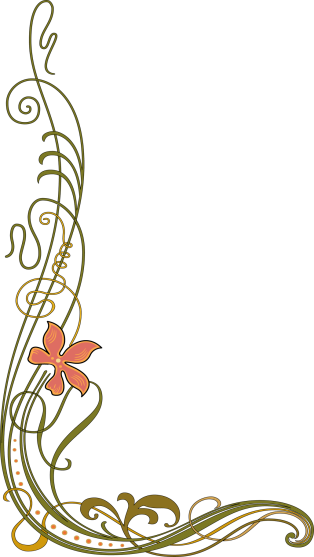 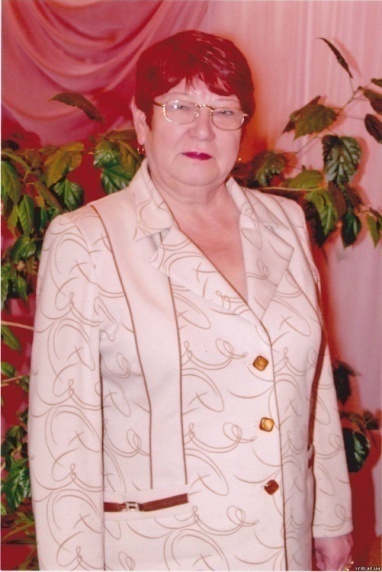           конспект відкритого заняття з розвитку мовлення з елементами грамоти       Вік : дошкільний.       Мета:       Виховна. Виховувати посидючість, уміння слухати до-       рослого,  виконувати завдання до кінця.Цвєткова                      Корекційно – розвиваюча. Розвивати зорово-слухове   Наталя                      сприймання, пам’ять, увагу, мислення, мовленнєве ди-Олександрівна            хання, голос, загальну і дрібну моторику.вчитель-логопед        Дидактична. Уточнити рухи артикуляційного апарату, які                                необхідні  для правильної вимови звуку [ П ]. Вчити чітко промовляти звук [ П ] ізольовано, у звукосполученнях, словах,                                           реченнях. Вчити виділяти звук [ П ] з   ряду   приголосних звуків. Познайомити з літерою П. Розширювати, уточнювати активний, пасивний словник. Формувати граматичну будову мовлення.Обладнення: брязкальце, аудіо запис «Звуки навколо нас», палички, зображення букви П, паперові сніжинки на кожну дитину; предметні картинки до гри «Назви правильно».Хід заняттяІ.Організаційний моментПроходь, встань тут. Подивися на наших гостей. Вони прийшли послухати й подивитися, як ти будете гарно займатися.ІІ. Нервово-психологічна підготовка(Педагог читає вірш, діти виконують  відповідні рухи.) Руки вгору, руки в боки.Вище руки підніміть.А тепер їх опустить.Стрибніть, діти, кілька раз.За роботу нам вже час.ІІІ. Основна частинаМасаж обличчяЗробимо масаж обличчя  (масаж обличчя проводиться під читання вірша).Водичка-водичка, умий моє личко, (поглажування кінчиками пальців від                                                          середини  лоба до скронь,рухи розходяться)Щоб блищали мої вічка,         (поглажування крил носа від середини до вух)Й червоніли мої щічки,           (поглажування від середньої лінії підборіддя                                                    до вушних раковин)Щоб сміявся роток,                 (поглажування від середньої лінії губи до вуха)Щоб кусався зубок.                 («пальчиковий душ»- постукування двома або                                                   чотирма пальцями).МіогімнастикаПокажемо, як ми вміємо посміхатися,Ми вміємо дивуватися,Ми вміємо сердитеся і т.д.Постановка нижньо діафрагмального дихання    Будемо вчитися дихати животиком. Зробіть вдих носом, видих – ротом.Ось ми кульку надуваємо, а рукою перевіряємо (надуваємо живіт),Кулька лопнула – видихаємо, наші м’язи розслабляємо.Повідомлення теми заняттяВідгадайте загадку.Встає на зорі, співає у дворі,На голові гребінець.Хто ж це? (Півник)Давайте скажемо, як кричить великий півень? (Голосно)Давайте скажемо, як кричить маленький півень? (Тихо)Скажить, який перший звук у словах півень, півник? (Звук [ П ])Сьогодні на занятті будемо вчитися гарно й правильно промовляти звук [ П ].Артикуляційна гімнастикаЗробимо гімнастику для губ, зубів, язика.На рахунок один рот відкрили, на рахунок два – закрили. 5 разів.«Посмішка» На рахунок один – посміхнись, покажить верхні і нижні зуби, на рахунок два заховайте. 5 разів.Губи змикаються і розмикаються. 5 разів  Артикуляція. Промовляння звука [ П ] ізольовано, у звукосполученнях. а) Подуйте на сніжинку: П – П – ПКоли ми вимовляємо звук [ П ] губи змикаються і розмикаються.б) Гра» Впіймай звук» .Я буду називати різні звуки. Коли ви почуєте звук [ П ], стукніть в брязкальце.          П – П – Н – П – Б – М –П – П –Б –М –Пв) Гра «Пальчики вітаються».Пальчики правої руки бути вітатися з пальчиками лівої руки: мізинець з мізинцем, безіменний з безіменним і т.д. і промовляти:ПА – ПА – ПА – ПА – ПАПО – ПО – ПО – ПО – ПОПУ – ПУ – ПУ – ПУ – ПУ ПИ – ПИ – ПИ – ПИ – ПИПІ – ПІ – ПІ –ПІ – ПІРозвиток фонематичного слуху, загальної моторикиГра « Поїзд »  Поїзд їде: П – П – П,Поїзд підійшов до станції: пих – пих – пих!Пограємо в гру «Поїзд». Встаньте. Зігніть руки в ліктях, рухаємо руками наче їде поїзд . Поїхали!Запихтів наш паровіз: П –П – П!Нас на станцію привіз: ПИХ –ПИХ –ПИХ!Ми приїхали на станцію «Звукова». Зараз ви почуєте різні звуки . Вам потрібно відгадати хто або що звучить. Назвіть слово і перший звук в слові. (Діти слухають аудіо запис звуків : потягу, пташки, півня, пилки.)Молодці. Подивіться на картинки. Пограємо в гру « Назви правильно ».Подивиться і назвіть: головний убір,  інструмент, професію, тварину, комаху, птаха(рис.1).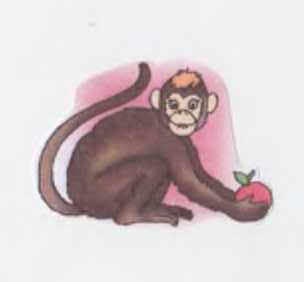 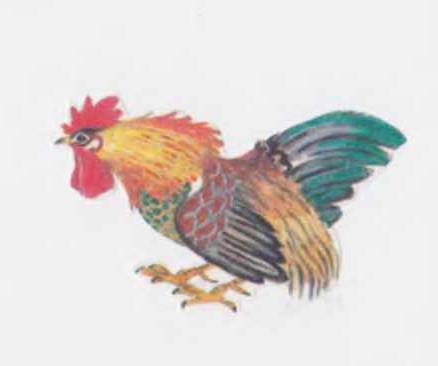 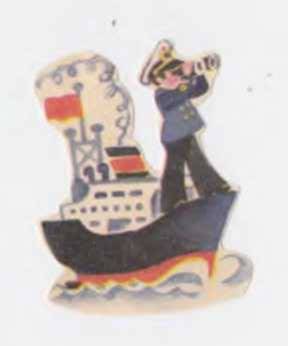 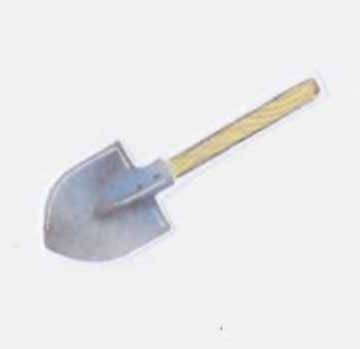 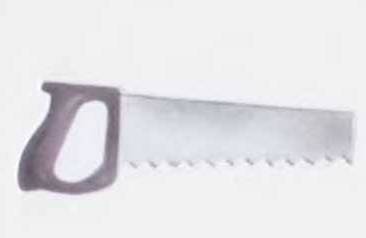 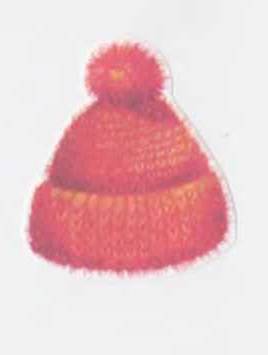 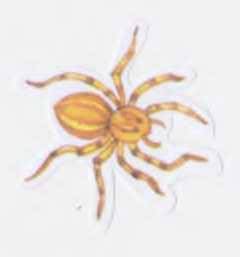 Рис.1Наступна гра «Порахуй». Будємо рухувати півників.Один півник, два півника,три півника, чотири півника, п’ять півників.Гра «Один - багато».Я буду називати про один предмет, а ви про багато.Павук – павукиШапка – шапкиПилка – пилкиМавпа – мавпиКапітан – капітаниЛопата – лопатиПівень – півніГра « У Павла день народження».Подивиться і назвіть (виставляються картинки: хлопчик, пилка, кубики, папуга, поїзд, барабан, пальто.)(Рис. 2)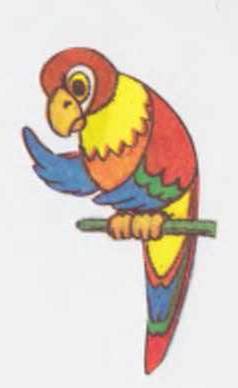 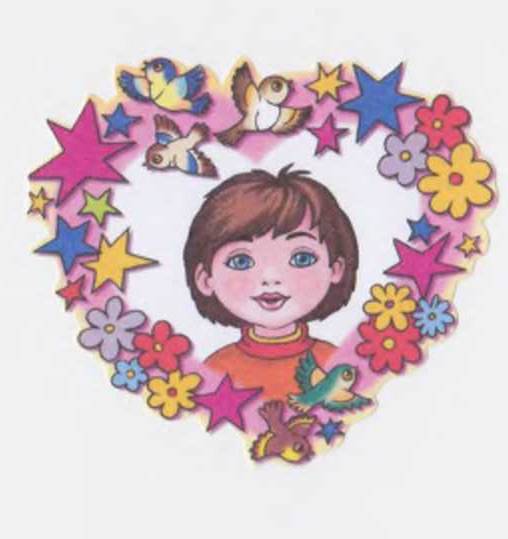 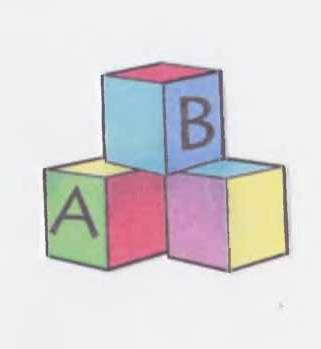 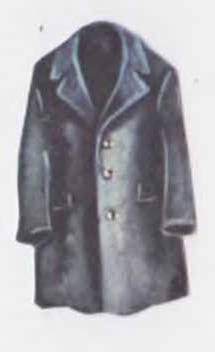 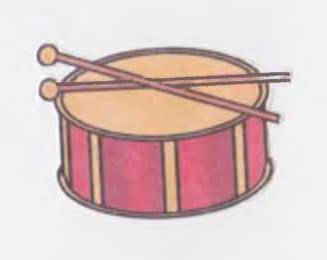 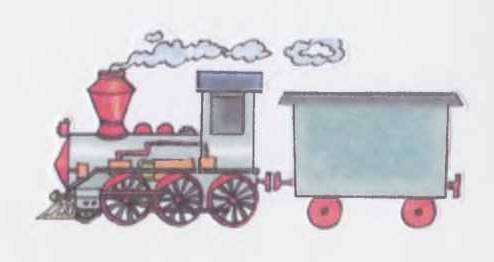 Рис.2Дайте ім’я хлопчику, щоб на першому  місці був звук [П]. Подаруйте Павлові ті подарунки, у назві яких на першому місці стоїть звук [ П] .Я подарую Павлу пилку.Я подарую Павлу папугу.Я подарую Павлу поїзд.Я подарую Павлу пальто.Елементи грамоти. Знайомство з літерою  П. Розвиток  дрібної моторикиНа письмі звук [П] позначається літерою (показується буква П).Розгляньте предмети.  Знайдіть і обведіть пальчиком  в кожному із них букву П. (Рис 3.)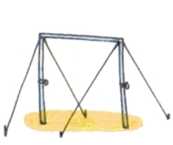 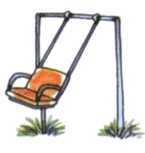 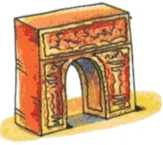 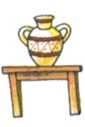 Рис. 3Завдання: викладіть із паличок букву П.         IV. Підсумок заняття.Який звук вчили? Назвіть слова зі звуком [П]. Якою літерою позначається звук [П]?  Молодці! Добре працювали! Заняття закінчилось.